Spanish									Nombre: _________________Verb bible                             SER                                                     ESTAR                        (___to be___)                                      (___to be_____)                yo  ______soy____                                           yo  ____estoy___________                  tú  ____eres________                                     tú  ___estás___________                  él  ____es_________                                       él  ____está__________                  nosotros  ___somos______                              nosotros estamos_______                  Uds  ___son_________                                   Uds  ___están________                                  IR                                                        TENER                     (___to go_____)                                      (____to have_)                yo  ______voy______                                        yo  ____tengo_________                  tú  ______vas________                                    tú  ___tienes__________                  él  ______va_______                                       él  ______tiene_______                  nosotros  __vamos______                                nosotros __tenemos_____                  Uds  ____van_______                                      Uds  ___tienen______                                 TRAER                                             PEDIR                                                     (__to bring__)                                      (to ask for/order)                yo  ___traigo_____                                           yo  _____pido________                  tú  _traes_________                                         tú  _______pides________                  él  ___trae________                                        él  _________pide_______                  nosotros  traemos____                                     nosotros _____pedimos__                  Uds  __traen_________                                  Uds  ________piden__                                                                                  *Also servir                                  JUGAR                                                                                                              (___to play___)                                      (____________)                yo  __juego______                                          yo  __________________                  tú  _______juegas_____                                  tú  __________________                  él  _____________juega_                                él  __________________                  nosotros  ___jugamos___                                nosotros _____________                  Uds  ______juegan___                                     Uds  ________________                     (____________)                                      (____________)                yo  __________________                                  yo  __________________                  tú  __________________                                  tú  __________________                  él  __________________                                   él  __________________                  nosotros  _____________                                  nosotros _____________                  Uds  _________________                                  Uds  ________________- AR(lavar)- ER(comer)-IR(escribir)yoLavoCOMOEscribotúLAVASCOMESescribesÉl/ella/Ud/QuiénLAVACOMEescribeVosotrosLAVAíSCOMEÍsescribísNosotro/nosotrasLAVAMOSComemosESCRIBIMOSUds/ellos/ellasLAVANComenESCRIBEN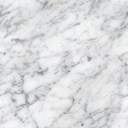 